				                    	 Form JBC-5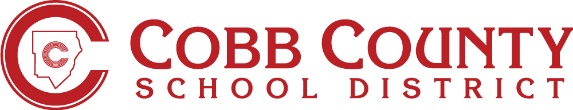 Student Enrollment FormFORMULÁRIO DE MATRÍCULA ESTUDANTIL(Please PRINT all information/ IMPRIMIR toda informação em letra de forma)Data atual					           1º dia de aula              				Ano letivo:STUDENT ENROLLMENT INFORMATION/INFORMAÇÃO DE MATRÍCULA DO ESTUDANTEEscola							Série		Nºde identidade do alunoNome legal do aluno	        Last/Sobrenome	First/Nome próprio	          Middle/Nome do meio	  Nome chamadoSexo da Certidão de Nascimento  Masculino     Feminino	       Date/Data de nascimento				    Nº do Seguro SocialStudent Resides with:     Both Parents       One Parent       Parent & Step Parent       Guardian       Foster Parent       Other**Reside com	               Ambos pais	               Um dos pais	     Pai/Mãe&Padrasto/Madrasta	                 Responsável	                Pai adotivo	                  Outro**ENROLLING ADULT PRIMARY FAMILY INFORMATION (Family #1)/INFORMAÇÃO PRIMORDIAL DA FAMÍLIA DO RESPONSÁVEL PELA MATRÍCULA) (Responsável 1) (The enrolling adult must sign at the bottom of this form in order to complete enrollment.)NOTE: The child must reside primarily with the enrolling adult.(O responsável pela inscrição deve assinar formulário abaixo para que a matrícula seja concluída.) NOTA: A criança deve residir a maior parte do tempo com o responsável pela matrícula.Nome do responsável pela matrícula:    Last/Sobrenome                First/Nome	              Middle/Meio		                 ParentescoFamily Status:         	 Married	 Separated	     Divorced	      SingleEstado civil da família  		      Casado	                            Separado	         Divorciado	            SolteiroTel. da família			                 Celular				       Tel. Comercial                                                                RamalProfissão/EmpregadorDo you:       own              rent      or         ***share a residence with another familyPossui 	casa própria              aluguel         ou	             moradia compartilhada com outra famíliaCaso compartilhe a moradia, fornecer o nome da família e dono do imóvelIdioma preferida dos pais para a comunicação escolar?SECONDARY FAMILY INFORMATION (Family #2)/ INFORMAÇÃO DA FAMÍLIA SECUNDÁRIA (Família nº2) (Parent/guardian not residing with the Family #1 household above) (Pai/responsável que não resida no mesmo endereço acima da Família nº 1)Nome do pai/responsável nº2:	      Last/Sobrenome	      First/Nome Próprio                     Middle/Meio	          ParentescoEndereço		 Street/ Rua						                City/Cidade           State/Estado	      Zip/CEPTel.residencial			           cellular                                               		Tel. commercial	                                         	ramalProfissão/EmpregadorNOTE: If this adult is authorized by the Enrolling Adult to be called in case of an emergency and/or pick up the student from school, he/she must also be listed as a Student Contact below.NOTA: Se este adulto for autorizado pelo Adulto Matriculado a ser chamado em caso de emergência e/ou pegar o aluno na escola, ele também deve ser incluído como um Contato Estudantil abaixo.* Pai/responsável que se nega a fornecer um nº de seguro social para a ficha escolar de seu filho, terá que assinar o formulário de renúncia ao nº de seguro social (Form JBC-4) (O.C.G.A. § 20-2-150).**Se não o pai/responsável, formulário Form JBC-14 deve ser preenchido. (O.C.G.A. § 20-2-16)***Formulário (Form JB – 2) poderá ser requerido como comprovante residencial (Regra da Secretaria de Educação 160-5-1-.28)ADDITIONAL STUDENT INFORMATION/INFORMAÇÃO ADICIONAL DO ALUNOEthnicity/Etnia:	Is the student Hispanic/Latino?/O estudante é hispânico ou latino?	 Yes/Sim           No/NãoRace/Raça:	Is the student (check ALL that apply – at least one must be checked)?/Aluno é (assinale TODAS as opções que se aplicam? American Indian or Alaska Native      Asian      Black/African American      Hawaiian/Pacific Islander      White    Índio Americano/Nativo do Alasca	    Asiático	    African American/Negro/Afro Americano   Haviano/Ilhas do Pacífico                      BrancoData de entrada na 9ª série				Data de ingresso em escola pública nos E.U.A.País de origem					                     		Estado de nascimentoÚltima escola frequentada				EndereçoTelefone da última escola frequentada:					  Endereço	       County/Condado         State/Estado	     Country/PaísHas the student EVER attended a Cobb County school before?    Yes      NoAluno ALGUMA VEZ  já cursou uma escola no Condado de Cobb?		   Sim	   NãoCaso afirmativo, listar as escolas  do Condado de Cobb e série/ano				    Série			    Ano(s)Has the student EVER attended a Georgia public school?    Yes      NoAluno ALGUMA VEZ já cursou uma escola pública na Geórgia?	           Sim	         NãoName and age of siblings under 18Nome e idade dos irmãos menores de 18 anos:Last                 First                     Middle                             Date of Birth		Last		 First  	        Middle                       Date of BirthSobrenome       Nome                          Meio                                     Data de nascimento	Sobrenome                    Nome                    Meio                       Data de nascimentoLast		First	      Middle	         Date of Birth		Last	               First	       Middle 	        Date of Birth Sobrenome                  Nome                    Meio                       Data de nascimento		Sobrenome                Nome                    Meio                       Data de nascimentoDoes the student currently receive any of these services?/Seu filho recebe presentemente algum destes serviços? Gifted/Talented		      Advanced Classes	          Early Intervention (EIP)		       ESOL          Dotado		                           Cursos avançados		             Prog. De Intervenção Infatil	                      Inglês c/o 2º Idioma		 Special Education/IEP		                504 Plan		        Response to Intervention (RtI)	 SpeechEducação Especial/Plano de Educação Individual(IEP)         Plano 504		               Resposta à Intervenção (RtI)		       FonoHOME LANGUAGE SURVEY/QUESTIONÁRIO DE IDIOMA (Required prior to enrollment-State Board of Education Rule 160-4-5-.02) Used for screening and determination of eligibility for Language Assistance Program – ESOL.(Requerimento pré-matricular- Regra da Secretaria de Educação do Estado 160-4-5-.02) usado para avaliar e determinar a elegibilidade para o Programa de Assistência LinguísticaQual idioma seu/sua filho(a) entende e fala melhor? (Primeiro idioma):Qual idioma seu/sua filho(a) fala mais frequentemente em casa? (Idioma predominante)Qual idioma os adultos em sua casa usam mais frequentemente para se comunicar com seu/sua filho(a)? (Idioma nativo)ACTIVE MILITARY SURVEY/QUESTIONÁRIO militar ativo Does either parent/guardian/step-parent with who the student resides meet any of the following:/Um dos pais/responsável/padrastos com quem o aluno reside se enquadra a qualquer uma das seguintes opções:\Has your family moved in order to work in another city, state, or country in the past 3 years?     Yes      NoSua família mudou-se para trabalhar em outra cidade,estado ou país nos últimos 3 anos?		          Sim	          NãoCaso afirmativo, qual foi a data que sua família chegou a cidade em que reside agora?Has anyone in your immediate family been involved in one of the following occupations, either full or part-time or temporarily during the last 3 years?  (Check all that apply)Alguém em nossa família imediata esteve envolvido em uma das seguintes ocupações, total ou parcial ou temporariamente durante os últimos 3 anos?  (Marque todas que se aplicam) Agriculture (planting/picking fruits or vegetables)		 Dairy/Poultry/Livestock			 Fishing or fish farming      Agricultura(plantio/colheita de frutos/vegetais)			      Lacticínios/Aves/Gado			       Pescaria/Peixe Planting, growing, or cutting trees/raking pine straw		 Meat packing/Meat processing/Seafood      Plantio, cultivo ou corte de àrvores/palha de		                        Processamento de carne carne/embalagem/marisco Processing/packing agricultural products			 Other (please specify occupation) ______________________________      Empacotar/embalagem de produtos agrícolas                                                         Outros (favor especificar ocupação)MEDICAL INFORMATION/INFORMAÇÃO MÉDICAAluno necessita de algum remédio durante o horário escolar	                         Sim	    Não   Medicamento  		Problemas de saúdeAlergiasNome do consultório			                       					     Tel  In the event of a medical emergency, the District will have the student transported to the closest doctor or medical facility for treatment.  Parents/guardians will assume full responsibility for all charges incurred.  I prefer that my child be transported to Em caso de emergência médica, eu autorizo, o Distrito a transportar meu filho para tratamento ao médico ou hospital mais próximo. Todas as despesas/custos ocorridos serão de inteira responsabilidade dos pais/responsáveis. Se possível, eu prefiro que meu filho seja transportado ao Hospital TRANSPORTATION/TRANSPORTE Morning Car Rider	      Morning Day Care		 Morning Bus Rider      Carro de manhã		            Creche de manhã                                             Ônibus de manhã Afternoon Car Rider	      Afternoon Day Care		 Afternoon Bus Rider	   	   CCSD After School Program      Carro à tarde		              Creche à tarde	 	      Ônibus à tarde                                                         ASP - Prog. de Creche na EscolaNome da creche								    TelefoneSTUDENT CONTACT INFORMATION/ INFORMAÇÕES DE CONTATO DO ALUNO The following adults are designated as Student Contacts for the student.Os seguintes adultos são designados como Contatos Estudantis para o aluno.Release To – This person has permission from the enrolling adult to pick up the student from school or ASP.Liberação – Essa pessoa tem permissão do adulto matriculado para pegar o aluno na escola ou ASPContact Allowed – This person may be contacted by the school in case of an emergency.  He/she may also receive general notifications from the school not related to the individual student’s educational record.Contato Permitido – Essa pessoa pode ser contatada pela escola em caso de emergência.  Também podem receber notificações gerais da escola não relacionadas ao histórico educacional individual do aluno.Education Rights – This person may have access to the student’s educational records under FERPA, including online access to grades, discipline, and attendance.Direitos Educacionais – Essa pessoa pode ter acesso aos registros educacionais do aluno sob FERPA, incluindo acesso online a notas, disciplina e frequência.Enrolling Adult Signature					Enrolling Adult Printed Name			DateAssinatura do responsável pela matrícula				Imprimir o nome do responsável Name			DataToday’s Date:First Day of School:School Year: 20 -20School:  Grade:  Student ID#:Student’s Legal Name:  Name Called:Birth Certificate Gender:      Male    FemaleBirth Date:/     /     *Social Security #: Name of Enrolling Adult:   **Relationship to Student:Dwelling Address/Endereço residencialMailing Address/Endereço postalFamily Phone #:  Cell Phone #:  Work Phone #:  ext.Occupation/Employer:  E-mail:If you share a residence with another family, list family/owner’s name:Parent’s preferred language for school communication?Name of Parent/Guardian #2:   Relationship to Student:Address: Home Phone #:  Cell Phone #:  Work Phone #:  ext.Occupation/Employer:  E-mail:Student Name/ Nome do aluno:Ninth Grade Entry Date:Entry Date in US Public School:/     /     Birth Country:                   Birth State:Last School Attended:  Address:Last School Attended Phone Number:Location:If yes, list the Cobb County school and grade/year enrolled:  Grade:  Year(s):Which language does your child best understand and speak? (Primary Language):Which language does your child most frequently speak at home? (First/Dominant Language):Which language do adults in the home most frequently use when speaking with your child? (Home Language): Is an active member of the uniformed services:   É um membro ativo dos serviços uniformizados: Yes      NoIs currently a member of the military reserves in the U.S. Armed Forces, National Guard or Reserve:   Atualmente é membro das reservas militares nas Forças Armadas Americanas, Guarda Nacional ou Reserva: Yes      NoIs a member or veteran of the uniformed services who is severely injured and medically discharge or retired fora period of one year after medical discharge or retirement:   É um membro ou um veterano dos serviços uniformizados que está gravemente ferido e foi dispensado por motivo de saúde ou reformado por um período de um ano após a dispensa médica ou aposentadoria: Yes      NoIs a member of the uniformed services who died on active duty or as a result of injuries sustained on activeduty for a period of one year after death:   É um membro dos serviços uniformizados que morreu na ativa ou como resultado de ferimentos sofridos na ativa por um período de um ano após a morte: Yes      NoMIGRANT OCCUPATIONAL SURVEY/LEVANTAMENTO OCUPACIONAL PARA MIGRANTE If so, what was the date your family arrived in the city/town in which you now reside?Does the student need to take medication at school:                      Yes      No  Medication:Special medical problems:Allergies:Licensed Health Care Provider:  Phone: Hospital for treatment./Hospital para tratamento.Name of Day Care:      Phone #:Contact Name/ Nome de contato:Contact Name/ Nome de contato:Relationship to Student/ Relação com o Estudante:Relationship to Student/ Relação com o Estudante:Email Address/ Endereço de e-mail:Email Address/ Endereço de e-mail:Primary Phone/ Telefone primário:Primary Phone/ Telefone primário:Primary Phone/ Telefone primário:Cell Phone/ Celular:Contact Type/ Tipo de contato:   Release To/Liberação             Contact Allowed/ Contato Permitido               Education Rights/ Direitos Educacionais   Release To/Liberação             Contact Allowed/ Contato Permitido               Education Rights/ Direitos Educacionais   Release To/Liberação             Contact Allowed/ Contato Permitido               Education Rights/ Direitos Educacionais   Release To/Liberação             Contact Allowed/ Contato Permitido               Education Rights/ Direitos Educacionais   Release To/Liberação             Contact Allowed/ Contato Permitido               Education Rights/ Direitos Educacionais   Release To/Liberação             Contact Allowed/ Contato Permitido               Education Rights/ Direitos Educacionais   Release To/Liberação             Contact Allowed/ Contato Permitido               Education Rights/ Direitos Educacionais   Release To/Liberação             Contact Allowed/ Contato Permitido               Education Rights/ Direitos Educacionais   Release To/Liberação             Contact Allowed/ Contato Permitido               Education Rights/ Direitos Educacionais   Release To/Liberação             Contact Allowed/ Contato Permitido               Education Rights/ Direitos Educacionais   Release To/Liberação             Contact Allowed/ Contato Permitido               Education Rights/ Direitos EducacionaisContact Name/ Nome de contato:Contact Name/ Nome de contato:Relationship to Student/ Relação com o Estudante:Relationship to Student/ Relação com o Estudante:Email Address/ Endereço de e-mail:Email Address/ Endereço de e-mail:Primary Phone/ Telefone primário:Primary Phone/ Telefone primário:Primary Phone/ Telefone primário:Cell Phone/ Celular:Contact Type/ Tipo de contato:    Release To/Liberação               Contact Allowed/ Contato Permitido              Education Rights/ Direitos Educacionais    Release To/Liberação               Contact Allowed/ Contato Permitido              Education Rights/ Direitos Educacionais    Release To/Liberação               Contact Allowed/ Contato Permitido              Education Rights/ Direitos Educacionais    Release To/Liberação               Contact Allowed/ Contato Permitido              Education Rights/ Direitos Educacionais    Release To/Liberação               Contact Allowed/ Contato Permitido              Education Rights/ Direitos Educacionais    Release To/Liberação               Contact Allowed/ Contato Permitido              Education Rights/ Direitos Educacionais    Release To/Liberação               Contact Allowed/ Contato Permitido              Education Rights/ Direitos Educacionais    Release To/Liberação               Contact Allowed/ Contato Permitido              Education Rights/ Direitos Educacionais    Release To/Liberação               Contact Allowed/ Contato Permitido              Education Rights/ Direitos Educacionais    Release To/Liberação               Contact Allowed/ Contato Permitido              Education Rights/ Direitos Educacionais    Release To/Liberação               Contact Allowed/ Contato Permitido              Education Rights/ Direitos EducacionaisContact Name/ Nome de contato:Contact Name/ Nome de contato:Relationship to Student/ Relação com o Estudante:Relationship to Student/ Relação com o Estudante:Email Address/ Endereço de e-mail:Email Address/ Endereço de e-mail:Primary Phone/ Telefone primário:Primary Phone/ Telefone primário:Primary Phone/ Telefone primário:Cell Phone/ Celular:Contact Type/ Tipo de contato:   Release To/ Liberação                Contact Allowed/ Contato Permitido               Education Rights/ Direitos Educacionais   Release To/ Liberação                Contact Allowed/ Contato Permitido               Education Rights/ Direitos Educacionais   Release To/ Liberação                Contact Allowed/ Contato Permitido               Education Rights/ Direitos Educacionais   Release To/ Liberação                Contact Allowed/ Contato Permitido               Education Rights/ Direitos Educacionais   Release To/ Liberação                Contact Allowed/ Contato Permitido               Education Rights/ Direitos Educacionais   Release To/ Liberação                Contact Allowed/ Contato Permitido               Education Rights/ Direitos Educacionais   Release To/ Liberação                Contact Allowed/ Contato Permitido               Education Rights/ Direitos Educacionais   Release To/ Liberação                Contact Allowed/ Contato Permitido               Education Rights/ Direitos Educacionais   Release To/ Liberação                Contact Allowed/ Contato Permitido               Education Rights/ Direitos Educacionais   Release To/ Liberação                Contact Allowed/ Contato Permitido               Education Rights/ Direitos Educacionais   Release To/ Liberação                Contact Allowed/ Contato Permitido               Education Rights/ Direitos EducacionaisContact Name/ Nome de contato:Contact Name/ Nome de contato:Relationship to Student/ Relação com o Estudante:Relationship to Student/ Relação com o Estudante:Email Address/ Endereço de e-mail:Email Address/ Endereço de e-mail:Primary Phone/ Telefone primário:Primary Phone/ Telefone primário:Primary Phone/ Telefone primário:Cell Phone/ Celular:Contact Type/ Tipo de contato:    Release To/ Liberação                  Contact Allowed/ Contato Permitido              Education Rights/ Direitos Educacionais    Release To/ Liberação                  Contact Allowed/ Contato Permitido              Education Rights/ Direitos Educacionais    Release To/ Liberação                  Contact Allowed/ Contato Permitido              Education Rights/ Direitos Educacionais    Release To/ Liberação                  Contact Allowed/ Contato Permitido              Education Rights/ Direitos Educacionais    Release To/ Liberação                  Contact Allowed/ Contato Permitido              Education Rights/ Direitos Educacionais    Release To/ Liberação                  Contact Allowed/ Contato Permitido              Education Rights/ Direitos Educacionais    Release To/ Liberação                  Contact Allowed/ Contato Permitido              Education Rights/ Direitos Educacionais    Release To/ Liberação                  Contact Allowed/ Contato Permitido              Education Rights/ Direitos Educacionais    Release To/ Liberação                  Contact Allowed/ Contato Permitido              Education Rights/ Direitos Educacionais    Release To/ Liberação                  Contact Allowed/ Contato Permitido              Education Rights/ Direitos Educacionais    Release To/ Liberação                  Contact Allowed/ Contato Permitido              Education Rights/ Direitos EducacionaisContact Name/ Nome de contato:Contact Name/ Nome de contato:Relationship to Student/ Relação com o Estudante:Relationship to Student/ Relação com o Estudante:Email Address/ Endereço de e-mail:Email Address/ Endereço de e-mail:Primary Phone/ Telefone primário:Primary Phone/ Telefone primário:Primary Phone/ Telefone primário:Cell Phone/ Celular:Contact Type/ Tipo de contato:   Release To/ Liberação                 Contact Allowed/ Contato Permitido               Education Rights/Direitos Educacionais   Release To/ Liberação                 Contact Allowed/ Contato Permitido               Education Rights/Direitos Educacionais   Release To/ Liberação                 Contact Allowed/ Contato Permitido               Education Rights/Direitos Educacionais   Release To/ Liberação                 Contact Allowed/ Contato Permitido               Education Rights/Direitos Educacionais   Release To/ Liberação                 Contact Allowed/ Contato Permitido               Education Rights/Direitos Educacionais   Release To/ Liberação                 Contact Allowed/ Contato Permitido               Education Rights/Direitos Educacionais   Release To/ Liberação                 Contact Allowed/ Contato Permitido               Education Rights/Direitos Educacionais   Release To/ Liberação                 Contact Allowed/ Contato Permitido               Education Rights/Direitos Educacionais   Release To/ Liberação                 Contact Allowed/ Contato Permitido               Education Rights/Direitos Educacionais   Release To/ Liberação                 Contact Allowed/ Contato Permitido               Education Rights/Direitos Educacionais   Release To/ Liberação                 Contact Allowed/ Contato Permitido               Education Rights/Direitos Educacionais